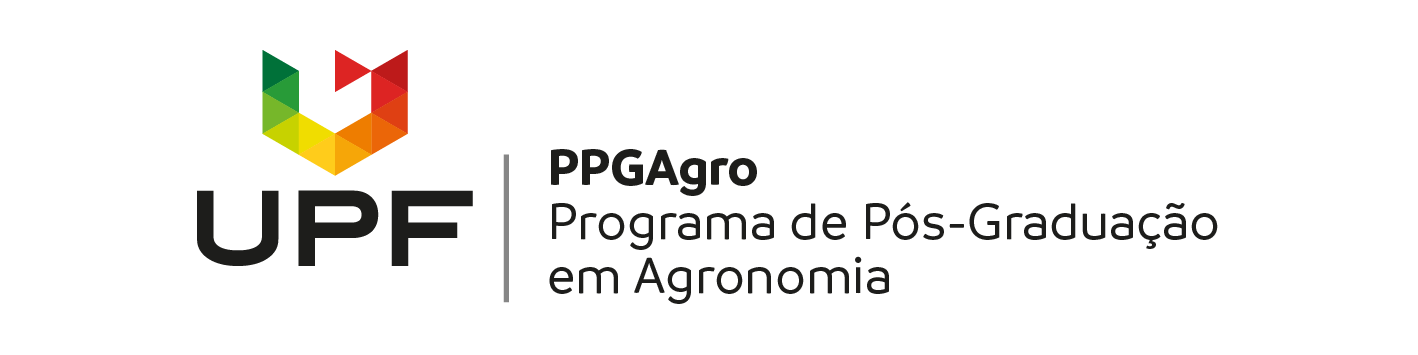 RELATÓRIO SIMPLIFICADO DE ATIVIDADE DE DISCENTE NO PPGAGRO PARA FINS DE ACOMPANHAMENTO DA COMISSÃO DE BOLSAS E CPGObservar Instruções normativas 5 e 6 de 2019 PPGAgro Nome do aluno:Orientador:Tipo da Bolsa: Ano/semestre: Data/localAssinatura do Aluno 		                                          		Assinatura do orientadorTab. 1: Disciplinas cursadas pelo alunoTab. 1: Disciplinas cursadas pelo alunoTab. 1: Disciplinas cursadas pelo alunoDisciplinas / créditos / PPGDisciplinas / créditos / PPGConceito1Estágio de dissertação ou tese: 23Tab. 2: Artigos do acadêmico para fins de contabilização de créditos suplementares (necessidade de anexar comprovantes)Tab. 2: Artigos do acadêmico para fins de contabilização de créditos suplementares (necessidade de anexar comprovantes)Tab. 2: Artigos do acadêmico para fins de contabilização de créditos suplementares (necessidade de anexar comprovantes)Tab. 2: Artigos do acadêmico para fins de contabilização de créditos suplementares (necessidade de anexar comprovantes)Tab. 2: Artigos do acadêmico para fins de contabilização de créditos suplementares (necessidade de anexar comprovantes)autortituloRevista com qualisSituação: submetido, aceito, Publicado123Tab. 3: Atividades outras (Defesas, seminários,  palestras, congressos,  etc..) previstas na IN 6. Para fins de contabilização de créditos suplementares.Tab. 3: Atividades outras (Defesas, seminários,  palestras, congressos,  etc..) previstas na IN 6. Para fins de contabilização de créditos suplementares.Tab. 3: Atividades outras (Defesas, seminários,  palestras, congressos,  etc..) previstas na IN 6. Para fins de contabilização de créditos suplementares.Tab. 3: Atividades outras (Defesas, seminários,  palestras, congressos,  etc..) previstas na IN 6. Para fins de contabilização de créditos suplementares.Evento/título palestraEvento/título palestraLocal/DataRubrica responsável1 23SemestreNúmero de créditos solicitados pelo Aluno:Número de créditos solicitados pelo Aluno:Parecer CPG: Regulares:Suplementares: